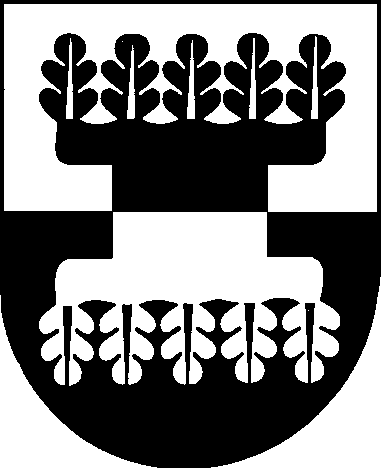 ŠILALĖS RAJONO SAVIVALDYBĖS ADMINISTRACIJOSDIREKTORIUSĮSAKYMASDĖL ŠILALĖS RAJONO SAVIVALDYBĖS TARPINSTITUCINĖS GRUPĖS SUDARYMO2019 m. lapkričio 11 d. Nr. DĮV -895Šilalė            Vadovaudamasis Lietuvos Respublikos vietos savivaldos įstatymo 29 straipsnio 8 dalies 2 punktu, Bendro darbo su šeimomis organizavimo ir koordinavimo Šilalės rajono savivaldybėje tvarkos aprašo, patvirtinto Šilalės rajono savivaldybės administracijos direktoriaus 2019 m. spalio 10 d. įsakymu Nr. DĮV-822 ,,Dėl Bendro darbo su šeimomis organizavimo ir koordinavimo Šilalės rajono savivaldybėje tvarkos aprašo patvirtinimo“, 6 ir 8 punktais, atsižvelgdamas į Šilalės rajono socialinių paslaugų namų 2019 m. spalio 2 d. raštą Nr. S18-1092 (4.4) ,,Dėl atstovo delegavimo į Šilalės rajono savivaldybės tarpinstitucinę grupę“, Šilalės švietimo pagalbos tarnybos 2019 m. spalio 3 d. raštą Nr. V1-36 (1.5E) ,,Dėl atstovo delegavimo į tarpinstitucinę grupę“, Valstybės vaiko teisių apsaugos ir įvaikinimo tarnybos prie Socialinės apsaugos ir darbo ministerijos Tauragės apskrities vaiko teisių apsaugos skyriaus 2019 m. spalio 3 d. raštą Nr.10SD-1713 ,,Dėl atstovo delegavimo į tarpinstitucinę grupę“, Tauragės apskrities vyriausiojo policijos komisariato Šilalės rajono policijos komisariato 2019 m. spalio 4 d. raštą Nr. 85-S-7991 (7.3.1E) ,,Dėl atstovo delegavimo“, Anoniminių alkoholikų grupės ,,Vilties galia“ 2019 m. spalio 11 d. raštą ,,Dėl atstovo delegavimo“, Koordinacinio centro ,,Gilė“ 2019 m. spalio 11 d. raštą Nr.19/040 ,,Dėl atstovo delegavimo į tarpinstitucinę grupę“, Šilalės Simono Gaudėšiaus gimnazijos 2019 m. spalio 14 d. raštą Nr.SD-198 ,,Dėl atstovo delegavimo į tarpinstitucinę grupę“, VšĮ Šilalės rajono ligoninės 2019 m. spalio 16 d. raštą Nr.SD-259 ,,Dėl atstovo delegavimo“, Šilalės rajono savivaldybės visuomenės sveikatos biuro 2019 m. spalio 21 d. raštą Nr. B9-101 (1.10) ,,Dėl atstovo delegavimo į tarpinstitucinę grupę“, Užimtumo tarnybos prie Lietuvos Respublikos socialinės apsaugos ir darbo ministerijos Klaipėdos klientų aptarnavimo departamento 2019 m. spalio 9 d. raštą Nr. SD (19.3)-9445 ,,Dėl Užimtumo tarnybos atstovo delegavimo į tarpinstitucinę grupę“:1. S u d a r a u Šilalės rajono savivaldybės Tarpinstitucinę grupę:1.1. Silva Paulikienė, Šilalės rajono savivaldybės administracijos tarpinstitucinio bendradarbiavimo koordinatorė (vyriausioji specialistė), grupės vadovė;1.2. Danguolė Račkauskienė, Šilalės rajono savivaldybės administracijos Socialinės paramos skyriaus vedėja, grupės vadovės pavaduotoja;1.3. Birutė Jankauskienė, Šilalės švietimo pagalbos tarnybos direktorė, grupės narė;            1.4. Virginija Kiudienė, Šilalės rajono savivaldybės administracijos Socialinės paramos skyriaus vyriausioji specialistė, grupės sekretorė;1.5. Janina Kuraitienė, VšĮ Šilalės rajono ligoninės Pediatrijos skyriaus vedėja, grupės narė;            1.6. Ingrida Kurmienė, Šilalės rajono socialinių paslaugų namų globos koordinatorė, grupės narė; 1.7. Jolanta Kvietkauskienė, Valstybės vaiko teisių apsaugos ir įvaikinimo tarnybos prie Socialinės apsaugos ir darbo ministerijos Tauragės apskrities vaiko teisių apsaugos skyriaus Šilalės rajone patarėja, grupės narė;             1.8. Loreta Petkuvienė, Šilalės rajono savivaldybės visuomenės sveikatos biuro direktorė, grupės narė;            1.9. Sonata Petrauskienė, Šilalės Simono Gaudėšiaus gimnazijos direktoriaus pavaduotoja ugdymui, grupės narė;            1.10. Indrė Pilypė, Koordinacinio centro ,,Gilė“ direktorė, grupės narė;             1.11. Vytautas Ruzgys, Anoniminių alkoholikų grupės ,,Vilties galia“ pirmininkas, grupės narys;            1.12. Rasa Sadauskytė, Tauragės apskrities vyriausiojo policijos komisariato Šilalės rajono policijos komisariato Veiklos skyriaus vyresnioji tyrėja, grupės narė;            1.13. Mindaugas Macas, Užimtumo tarnybos prie Lietuvos Respublikos socialinės apsaugos ir darbo ministerijos Klaipėdos klientų aptarnavimo departamento Šilalės klientų aptarnavimo skyriaus vedėjas, grupės narys.            1.14. Atitinkamos seniūnijos seniūnas, grupės narys.            2. T v i r t i n u Šilalės rajono savivaldybės Tarpinstitucinės grupės darbo reglamentą (pridedama).3. P a v e d u paskelbti šį įsakymą Šilalės rajono savivaldybės interneto svetainėje www.silale.lt. ir Teisės aktų registre.            Šis įsakymas  gali  būti  skundžiamas Lietuvos Respublikos administracinių bylų teisenos įstatymo nustatyta tvarka Lietuvos administracinių ginčų komisijos Klaipėdos apygardos skyriui (H. Manto g. 37, 92236 Klaipėda) arba Regionų apygardos administracinio teismo Klaipėdos rūmams (Galinio Pylimo g. 9, 91230 Klaipėda) per vieną mėnesį nuo šio įsakymo įteikimo suinteresuotam asmeniui dienos.Administracijos direktorius                                                                              Valdemaras Jasevičius